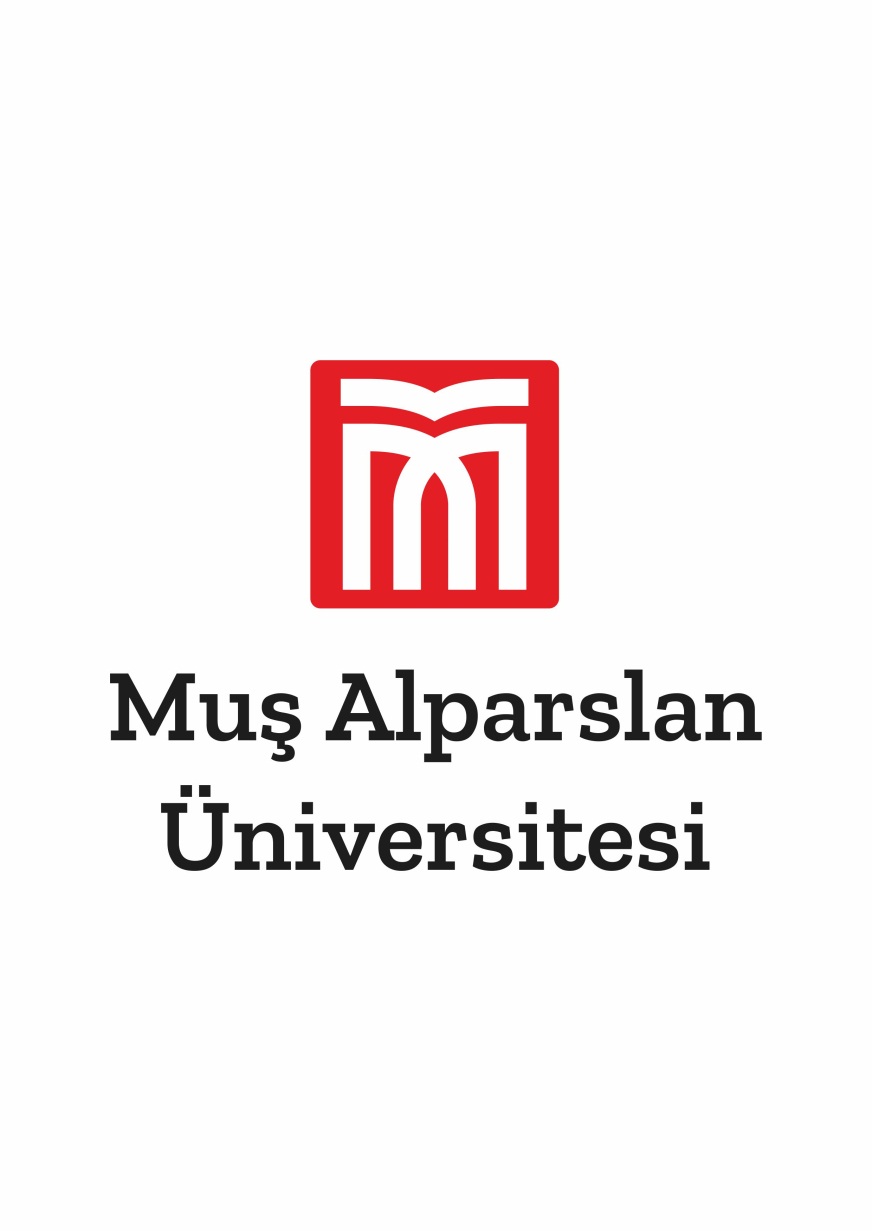  	                                               T.C.                       MUŞ ALPARSLAN ÜNİVERSİTESİ			EĞİTİM FAKÜLTESİ DEKANLIĞI             ………………………………………….. Bölüm Başkanlığı’naBölümünüz…………………….Anabilim Dalı kadrosunda ………….olarak görev yapmaktayım. …/…/…. tarihi itibariyle dolacak olan görev süremin uzatılması için gerekli belgeler ekte sunulmuştur.Gereğini bilgilerinize arz ederim  ../…/202...                         Adı Soyadı                              İmza											 Adres: …………………………………………………… …………………………………………………… ……………………………………………………Cep(Tel):………………………………………    EKLER	:1-…………………………2-…………………………3-…………………………4-…………………………